2022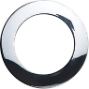 GIUGNO1MERCOLEDI12DOMENICA23GIOVEDI2GIOVEDI13LUNEDI24VENERDI3VENERDI14MARTEDI25SABATO4SABATO15MERCOLEDI26DOMENICA5DOMENICA16GIOVEDI27LUNEDI6LUNEDI17VENERDI28MARTEDI7MARTEDI18SABATO29MERCOLEDI8MERCOLEDI19DOMENICA30GIOVEDI9GIOVEDI20LUNEDI10VENERDI21MARTEDI11SABATO22MERCOLEDI